Муниципальное бюджетное общеобразовательное учреждениесредняя  школа № 1 р.п. Кузоватово Кузоватовского района Ульяновской областиКонтрольно-диагностический материалВходная контрольная работа по курсу «История России XIX век»Класс 9 (ФГОС)Составила: Беспалова С.А. учитель истории и обществознания      Входная контрольная работа (9 класс)Предмет: история Класс:9(ФГОС) Тема: Входная контрольная работа по истории России (9 класс)Пояснительная записка1. Контрольная работа составлена на основе: - рабочей программы учителя;- контрольно измерительных материалов ОГЭЦели контроля: выявить степень освоения учащимися содержание курса истории в 8 классе Предметные результаты:- знание понятий: Смутное время, абсолютизм, крепостное право, дворцовые перевороты, «просвещенный абсолютизм»;- хронологии:-исторических фактов:-умения :изучать и систематизировать информацию из различных источников как по периоду в целом, так и по отдельным тематическим блокам;- оценивать деятельность общественно-политических деятелей отечественной истории 17-18 веков;-читать историческую карту с опорой на легенду, ориентироваться в ней, соотносить местонахождение исторического объекта;-соотносить историческое время и историческое пространство;-- устанавливать соответствие между датами и событиями.Метапредметные:познавательные:-способность применять понятийный аппарат;- осознанно читать и понимать текст задания; -- выделять главное; - формулировать выводы; Регулятивные:- способность организовывать свою деятельность;  -работать по инструкции ,сверяясь с формулировкой задания;- выбирать способы решения заданий- осуществлять самоконтроль находить и исправлять ошибки;-Коммуникативные:  готовность к сотрудничеству с одноклассниками;связно и последовательно излагать свой ответ, грамотно составлять текст ответа Личностные:  -формулировать и аргументировать своё отношение к наиболее значимым событиям истории и историческим личностям                                                                    Характеристика контрольной работы Форма контроля: тест, построенный по модели ОГЭ. Контрольная работа состоит из двух частей, включающих   21        задание. Часть первая содержит задания с кратким ответом. Часть 2 содержит задания с развернутым ответом. На выполнение контрольной отводится 45 минут. Ответы к заданиям 1-3,7,8,17  записываются в виде цифры, которая соответствует номеру правильного ответа. Ответ к заданиям 4,5,6,9,10,11,12,13,14,15,16,18  записывается в виде слова ( словосочетания), цифры, последовательности цифр. К заданиям 19-21       следует дать развернутый ответ. Баллы ,полученные учащимися, суммируются.Количество заданий в работе-21 -заданий базового уровня-8(1, 2, 3, 4, 7, 10. 12, 17)- заданий повышенного уровня-10 (5, 6, 8,9. 11, 13,14,15,16,18)- заданий творческого уровня-3(19,20,21)Предметные результаты:- знание хронологии  (3,7,9).--знание понятий, умение раскрывать их смысл   (1,2.4,12)-выбор исторических событий из ряда нескольких    (7,17)- систематизация исторической информации    (5,13)-чтение  исторической карты , умение  ориентироваться в ней   (6,15,16)-классификация фактов по различным признакам и основаниям     (10,11,14)-осуществление поиска необходимой информации в текстовых и изобразительных источниках(8,14,18,19,20,21) Метапредметные результатыПознавательные-осознанно читать и понимать текст задания(1-21)-умение работать с учебной информацией ( анализировать и обобщать факты, формулировать выводы)   (14,8,20,21) Регулятивные-планировать ход работы(1-21)-выбирать способы решения заданий(1-21)- осуществлять самоконтроль(1-21)Коммуникативные-осуществлять поиск информации в предложенных источниках по заданной теме(20,21,19)-последовательно строить ответ на вопросЛичностные-определять свое отношение к наиболее значимым событиям и личностям в истории России(20,21,)Содержание контрольной работы1. Какое из названных понятий, терминов относится к царствованию Алексея Михайловича1) бироновщина2) Смута3) пугачёвщина4) церковный раскол2 Правительство Российского государства, образовавшееся после свержения царя В. И. Шуйского в 1610 г., называют1) «семибоярщиной»2) Верховным тайным советом3) Советом всея земли4) Боярской думой3 .В каком ряду приведены годы казацко-крестьянских восстаний XVII—XVIII вв.?1) 1601-1605 гг., 1705-1706 гг.2) 1613-1645 гг., 1761-1762 гг.3) 1632-1634 гг., 1768-1774 гг.4) 1670-1671 гг., 1773-1775 гг.4 Запишите термин , о котором идет речь.Важный в истории России процесс, характеризуемый терминами  « Юрьев день», « заповедные лета» «урочные лета»  называется становлением ______5.  Установите соответствие между именами правителей и документами, появившимися в их царствование.6.Рассмотрите схему и выполните задания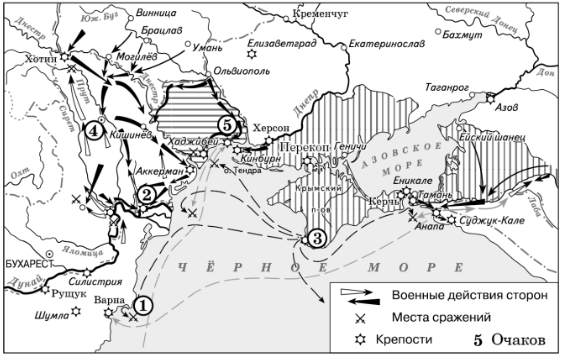 1.Напишите имя монарха, в чьё правление шла война, события которой обозначены на данной схеме.7. Какое из указанных событий произошло в XVII в.?1) включение в состав России Казанского ханства2) принятие «Табели о рангах»3) включение в состав России Средней Азии4 Принятие Соборного уложения8. Прочтите отрывок из сочинения историка и укажите, к какому из названных периодов относятся описанные события«То было триумфальное шествие. Верхом на коне, в мундире, взятом у одного офицера Семёновского полка, Екатерина предшествовала своим полкам... Рядом с ней, одетая в такой же мундир, гарцевала княгиня Дашкова. Солдаты были в восторге. По общему согласию они сбросили с себя и разорвали или продали старьёвщикам мундиры Петра III и надели свою прежнюю боевую амуницию, которую Пётр I вывез из Германии, считавшуюся потом за национальную».1) дворцовые перевороты2) Великие реформы3) Смутное время4) петровские преобразованияПояснение.На карте изображены события русско-турецкой войны 1787−1791 гг. Правила Россией в это время Екатерина II.Ответ: Екатерина|ЕкатеринаII|ЕкатеринаВторая9. Расположите в хронологическом порядке следующие события. Запишите цифры, которыми обозначены события, в правильной последовательности в ответ.1) воцарение Романовых 2) церковный раскол3) пугачёвский бунт4) Смута5) реформы Петра I 10. Выберите из списка три характеристики хозяйственного развития России в XVII в. и запишите номера, под которыми они указаны, в ответ.1) товарная специализация районов2) железнодорожное строительство3) создание мануфактур4) развитие ярмарочной торговли5) уничтожение внутренних таможенных пошлин6) начало промышленного переворота11.    Ниже приведён ряд имён. Все они, кроме одного, связаны с русско-турецкими войнами второй половины XVIII в.  Найдите и напишите имя, не связанное с этими событиями.Румянцев, Нахимов, Потёмкин, Ушаков, Суворов, Спиридов.12. Напишите пропущенное словоВажный в истории России процесс, характеризуемый терминами «самодержавие», «неограниченная монархия», «централизация власти и управления», называется становлением и развитием _____________.13. Заполните пустые ячейки таблицы, используя представленные в приведённом ниже списке данные. Для каждой ячейки, обозначенной буквами, выберите номер нужного элемента.Пропущенные элементы1) Екатерина II2) увеличение численности налогоплательщиков3) отмена указа о единонаследии4) издание указа о секуляризации церковных земель5) расширение использования наёмного труда в промышленности6) Елизавета Петровна7) облегчение распределения государственных заказов на изготовление военной продукции8) введение подушной подати9) Анна Иоанновна14. Прочтите отрывок из документа. Мы бояре... приговорили ... на том... чтоб король Жигимонт пожаловал, дал на Владимирское и Московское и все великие государства российского царствия сына своего... королевича.А будучи государю королевичу на российском государстве, церкви божия... чтити и украшати во всем по прежнему обычаю и всем православным христианам быть в православной христианской вере греческого закона по-прежнему, и римские веры и иных разных вер костёлов и молебных храмов в Московском государстве не ставити...Боярам, и окольничим, и дворянам, и дьякам думным и по городам воеводам и всяким чинам бытии по-прежнему как повелось в Московском государстве при прежних великих государях ... На Москве суду бытии по прежнему обычаю и по Судебнику Российского государства, а будет похотят в чём пополнити для укрепления судов, и государю на то поволоти с думою бояр и всей земли, чтоб было всё праведно».Используя отрывок, выберите в приведённом списке три верных суждения. Запишите в ответ цифры, под которыми они указаны. 1) данный документ был составлен в период Смутного времени2) представлен фрагмент Крестоцеловальной записи3) документ составило боярское правительство Василия Шуйского4) упоминаемый в отрывке королевич — Лжедмитрий I5) условием приглашения королевича на русский престол было принятие королевичем православия6) согласно документу, в случае воцарения королевича бояре сохраняют все свои привилегииПояснение.15.Рассмотрите схему и выполните задания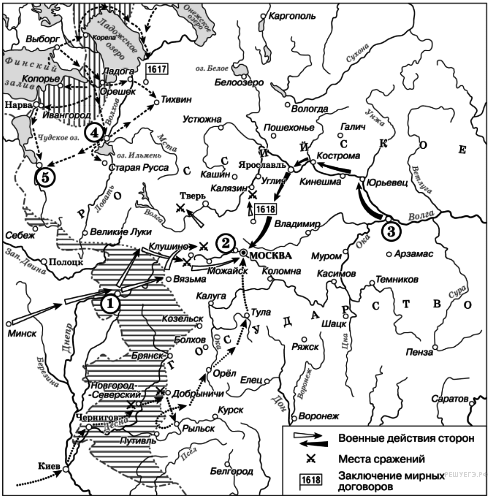 1. Напишите название периода русской истории, события которого изображены на схеме.2. Напишите прозвище самозванца, которое он получил из-за того, что расположил свой лагерь в подмосковном селе, обозначенном цифрой «2»Пояснение.Смута. Доказательства: путь войск II ополчения от Нижнего Новгорода через Кострому к Москве.Ответ: Смута|Cмутноевремя
16.  Рассмотрите схему и выполните задание1.Напишите фамилию русского полководца, под командованием которого была взята штурмом хорошо укреплённая крепость, обозначенная на схеме цифрой «2 2.Какие суждения, относящиеся к событиям, обозначенным на схеме, являются верными? Выберите три суждения из шести предложенных. Запишите в таблицу цифры, под которыми они указаны.1) Город, обозначенный на схеме цифрой «3», стал базой русского Черноморского флота.2) Следствием данной войны стала потеря Россией территорий, обозначенных на схеме вертикальной штриховкой.3) Участниками войны, события которой изображены на данной схеме, были В. А. Корнилов и П. С. Нахимов.4) Мирный договор, завершивший войну, события которой обозначены на данной схеме, был подписан в городе, отмеченном цифрой «4».5) Одним из главных событий войны, ход которой изображён на данной схеме, было Чесменское морское сражение.6) Русским флотом в сражении, которое произошло у мыса, обозначенного на схеме цифрой «1», командовал Ф. Ф. Ушаков.17   . Какое из указанных событий произошло в XVIII в.?1) включение в состав России Казанского ханства2) принятие «Табели о рангах»3) включение в состав России Средней Азии4) принятие «Соборного Уложения»18.. Рассмотрите изображение и выполните задание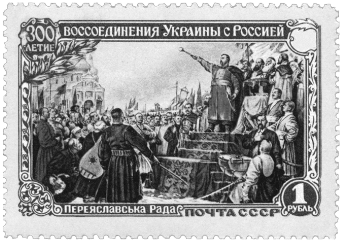 Какие суждения о данном изображении являются верными? Выберите два суждения из пяти предложенных. Запишите в таблицу цифры, под которыми они указаны.1) Инициатором события, которому посвящена марка, был Б.М. Хмельницкий.2) Данная марка была выпущена в 1960-х гг.3) События, отражённые на картине, изображённой на марке, происходили в Москве.4) В год издания данной марки часть территории РСФСР была передана Украинской ССР.5) Последствием события, которому посвящена марка, стала Смоленская война.19. Как оценивает автор эпоху Екатерины II? Какие качества её личности помогли, по мнению современников и историков, совершить столь грандиозные преобразования и создать себе славу? (Укажите не менее четырёх положений)Прочтите отрывок из исторического источника и кратко ответьте на вопросы .Ответы предполагают использование информации из источника, а также применение исторических знаний по курсу истории соответствующего периода.Из сочинения современного историка Е. В. Анисимов«Судьба Екатерины доказала, что человеческая воля, желание могут стать не менее реальным и могучим фактором истории» чем десятки многопушечных кораблей и тысячи солдат. Императрица Екатерина создала-таки себе славу, ставшую ей мощным оружием, как тот военный корабль, который назывался «Слава Екатерины»...    Французский дипломат Корберон писал в своём донесении, что слава, которую создала себе императрица, её решительный характер, её способности и удача заменяют ей искусных государственных людей и опытных генералов.    ...Императрица вошла в историю России как выдающийся государственный деятель, и эпоха её царствования стала временем грандиозных реформ и издания важнейших законодательных актов...Перед ней были реальные цели укрепления самодержавия, проведения необходимых военной, административной и сословной реформ. Она осуществляла их в едином ключе, с одной генеральной идеей — максимально способствовать развитию и совершенствованию того "регулярного" государства, основы которого заложил ещё Пётр Великий.    ...Законодательные акты Екатерины надолго пережили её и вместе с основными законами Петра Великого стали на долгие десятилетия основной российской государственности. Собственно, о таком выводе историка и мечтала, вероятно, честолюбивая царица-законодательница».20    . Почему предпочтение было отдано Романовым? Укажите не менее трёх аргументов.Прочтите отрывок из исторического источника и кратко ответьте на вопросы. Ответы предполагают использование информации из источника, а так же применение исторических знаний по курсу истории соответствующего периода.Из исторического очерка«Кандидатура представителя семьи Романовых устраивала разные слои населения и даже классы общества. Для боярства Романовы были свои — выходцы из одного из самых знатных боярских родов страны. Их считали своими и те, кто был близок к опричному двору... но и пострадавшие не чувствовали себя чуждыми этому семейству; среди его членов встречались казненные и опальные в годы опричнины, сам Филарет оказался в сеннике при бывшем опричнике Борисе Годунове. Наконец, Романовы пользовались большой популярностью среди казачества, с ним связывались многие иллюзии, и длительное пребывание Филарета в Тушине... заставляло и бывших тушинцев не опасаться за свою судьбу при новом правительстве. Поскольку Филарет возглавил в своё время делегацию, которая пригласила на русский трон Владислава, то и сторонники польского королевича не беспокоились за своё буду шее при Романовых».21  В 1601 г. из России в Польшу бежал монах Чудова монастыря Григорий Отрепьев. Он объявил себя чудесно спасшимся царевичем Дмитрием. Осенью 1604 г. он вторгся в Россию, имея всего около четырёх тысяч человек казаков и поляков. В 1605 г. он взошёл на трон. Объясните, чем был вызван успех Лжедмитрия I в борьбе за власть (приведите три объяснения)Инструментарий оценки   образовательных достижений учащихсяСхема поэлементного анализа выполнения работы                                                                 Критерии оценивания                                                      «5»-100-86%(54-46 баллов)                                                      «4»-85-66%(45-35баллов)                                                       «3»-65-51%(34-26баллов)                                                       «2»-50 0%(25-0 баллов)Система оценивания контрольной работыЭталон выполнения заданий 19-21Задание 19.  Как оценивает автор эпоху Екатерины II? Какие качества её личности помогли, по мнению современников и историков, совершить столь грандиозные преобразования и создать себе славу? (Укажите не менее четырёх положений)Прочтите отрывок из исторического источника и кратко ответьте на вопросы С1-СЗ. Ответы предполагают использование информации из источника, а также применение исторических знаний по курсу истории соответствующего периода.Из сочинения современного историка Е. В. Анисимова.«Судьба Екатерины доказала, что человеческая воля, желание могут стать не менее реальным и могучим фактором истории» чем десятки многопушечных кораблей и тысячи солдат. Императрица Екатерина создала-таки себе славу, ставшую ей мощным оружием, как тот военный корабль, который назывался «Слава Екатерины»...    Французский дипломат Корберон писал в своём донесении, что слава, которую создала себе императрица, её решительный характер, её способности и удача заменяют ей искусных государственных людей и опытных генералов.    ...Императрица вошла в историю России как выдающийся государственный деятель, и эпоха её царствования стала временем грандиозных реформ и издания важнейших законодательных актов...    Перед ней были реальные цели укрепления самодержавия, проведения необходимых военной, административной и сословной реформ. Она осуществляла их в едином ключе, с одной генеральной идеей — максимально способствовать развитию и совершенствованию того "регулярного" государства, основы которого заложил ещё Пётр Великий.    ...Законодательные акты Екатерины надолго пережили её и вместе с основными законами Петра Великого стали на долгие десятилетия основной российской государственности. Собственно, о таком выводе историка и мечтала, вероятно, честолюбивая царица-законодательница».Спрятать текстПравильный ответ должен содержать следующие элементы:оценки:— Екатерина II вошла в историю как выдающийся государственный деятель;— её время — время грандиозных реформ и издания важнейших законодательных актов;— законодательные акты Екатерины стали на долгие годы основой российской государственности;— её деятельность способствовала процветанию России;качества личности:— воля, властолюбие, трудолюбие;— решительный характер, способности, удача;— восприятие идей Просвещения, стремление воплотить их в жизнь.Задание 21 В 1601 г. из России в Польшу бежал монах Чудова монастыря Григорий Отрепьев. Он объявил себя чудесно спасшимся царевичем Дмитрием. Осенью 1604 г. он вторгся в Россию, имея всего около четырёх тысяч человек казаков и поляков. В 1605 г. он взошёл на трон. Объясните, чем был вызван успех Лжедмитрия I в борьбе за власть (приведите три объяснения).Пояснение.Могут быть названы следующие объяснения:— Лжедмитрию I оказали поддержку различные слои общества, недовольные правлением Бориса Годунова;— многие считали его законным наследником престола, «природным царем»;— служилые люди и казачество надеялись получить от него льготы и привилегии;— боярство использовало его в своих интересах в борьбе против Бориса Годунова — «беззаконного царя»;— учитывая настроение народных масс, войска казаков, часть царских воевод перешли на сторону Лжедмитрия.Могут быть даны другие объясненияЗадание 20 Какие обстоятельства предшествовали началу правления династии Романовых на русском престоле? Укажите не менее двух положений. Кто был первым представителем этой династии?Прочтите отрывок из исторического источника и кратко ответьте на вопросы Ответы предполагают использование информации из источника, а так же применение исторических знаний по курсу истории соответствующего периода.Из исторического очерка:«Кандидатура представителя семьи Романовых устраивала разные слои населения и даже классы общества. Для боярства Романовы были свои — выходцы из одного из самых знатных боярских родов страны. Их считали своими и те, кто был близок к опричному двору... но и пострадавшие не чувствовали себя чуждыми этому семейству; среди его членов встречались казненные и опальные в годы опричнины, сам Филарет оказался в сеннике при бывшем опричнике Борисе Годунове. Наконец, Романовы пользовались большой популярностью среди казачества, с ним связывались многие иллюзии, и длительное пребывание Филарета в Тушине... заставляло и бывших тушинцев не опасаться за свою судьбу при новом правительстве. Поскольку Филарет возглавил в своё время делегацию, которая пригласила на русский трон Владислава, то и сторонники польского королевича не беспокоились за своё буду шее при Романовых».Пояснение.Может быть указано, что началу династии Романовых предшествовали:— Смута— борьба за власть— хозяйственное разорение страны— социальные конфликты— иностранная интервенцияПервым представителем династии Романовых был Михаил ФёдоровичУспешность выполнения работы в целом по классуВыводы по итогам  контрольной работы Итоги выполнения контрольной работы позволяют сделать следующие выводы:Учащиеся овладели:предметными знаниями на базовом уровне, а именно:-знание дат-понятий- исторических фактовумениями-осуществлять поиск информации в источнике- работать с исторической картой, использовать ее как источник информацииметапредметными  УУДПознавательными:- сознательно читать и понимать текст документа- отвечать на вопросы по текстуизвлекать информацию из различных источников Регулятивными:- выполнять задание согласно инструкции-организовывать свою деятельность Вместе с тем  итоги выполнения заданий творческого уровня показали, что у учащихся не в полной мере сформированы следующие знания, представления, умения: - знание причин и следствий событий
- умений систематизировать исторические события, работая с текстом документа, использовать знания, полученные при изучении курса- умение определить личностное отношение к изучаемым событиям, процессам, явлениямПлан коррекционной работы с учащимися по повышению образовательных результатовИМЕНАДОКУМЕНТЫА) Алексей МихайловичБ) Петр ПервыйВ) Петр ТретийГ) Екатерина Вторая1) «Наказ» Уложенной комиссии2) «Указ о престолонаследии»3) «Соборное Уложение»4) «Манифест о вольности дворянства»5) «Крестоцеловальная запись»ПравительСоциально-экономическоепреобразованиеРезультат______(А)               Запрет покупки крестьян к заводам                        __________(Б)Пётр III                   __________(Г)               Дробление дворянских имений__________(В)                        __________(Д)                      __________(Е)Пётр I№ заданияКакие элементы знаний, умений выявляютсяСтоимость каждого элементаОбщая стоимость задания1Знание понятий112Умение определять смысл понятия113Знание хронологии114Умение определять смысл понятия115Умение находить соответствие между именами и документами146Умение находить информацию по исторической карте227Выбор информации из общего ряда118Осуществление поиска информации из письменного источника229Установление хронологической последовательности событий1110Умение классифицировать факты по определенным признакам1311Определение имен исторических деятелей по определенным признакам1112Умение определять смысл понятия1113Умение систематизировать историческую информацию1614Умение осуществлять поиск информации из письменного источника1315Умение находить информацию по исторической карте1216Умение находить информацию по исторической карте1417Умение классифицировать факты по определенным признакам1118Умение осуществлять поиск  информации на основе изобразительного источника1219Умение анализировать исторический источник, обобщать полученную информацию1520Умение анализировать исторический источник, обобщать полученную информацию, применить знания курса2621Умение анализировать исторический источник, обобщать полученную информацию, умение выразить свою точку зрения26Всего2554№заданияОтвет1421344Крепостное право532416ЕкатеринаВторая74819412531013411Нахимов12Абсолютизм136593821415615Смута Тушинский вор16Суворов 21417218124№ задан.Элементы знаний, умений, навыковВыполняли заданиеВыполнили правильноДопустили ошибки% успешности1Знание понятий2Умение определять смысл понятия3Знание хронологии4Умение раскрывать смысл понятия5 Умение находить соотношение между названием документа и именем исторического деятеля6 Умение находить информацию по исторической карте7Умение осуществлять поиск информации  из общего ряда8Умение осуществлять поиск информации из письменного источника9 Умение устанавливать хронологическую последовательность событий10 Умение классифицировать факты по определенным признакам11Определение имен исторических деятелей по определенным признакам12Умение определять смысл понятия13Умение систематизировать историческую информацию14Умение осуществлять поиск  информации из письменных источников15Умение находить информацию по исторической карте16Умение находить информацию по исторической карте17Умение классифицировать факты по определенным признакам18 Умение осуществлять поиск информации по изобразительным источникам19 Умение осуществлять поиск информации, обобщать полученную информацию.( Указано 4 положения)19Умение осуществлять поиск информации, обобщать полученную информацию.( Указано 3 положения)19Умение осуществлять поиск информации, обобщать полученную информацию .(Указано2 положения)19Умение осуществлять поиск информации, обобщать полученную информацию ( Указано 1 положение)19Умение осуществлять поиск информации, обобщать полученную информацию( Задание не выполнено)20Умение осуществлять поиск информации, обобщать полученную информацию, применять знания курса( Указано 3 положения)20Умение осуществлять поиск информации, обобщать полученную информацию, применять знания курса( Указано 2 положения)20Умение осуществлять поиск информации, обобщать полученную информацию, применять знания курса( Указано 1 положение)20 Задание не выполнено21Умение осуществлять поиск информации, обобщать полученную информацию, применять знания курса , выражать свою точку зрения( Указано3 положения)21Умение осуществлять поиск информации, обобщать полученную информацию, применять знания курса , выражать свою точку зрения( Указано2 положения)21Умение осуществлять поиск информации, обобщать полученную информацию, применять знания курса , выражать свою точку зрения( Указано1 положение)21Задание не выполненоХарактеристика учебной проблемыСпособы решения1.Знание дат Выполнение заданий по составлению хронологических, синхронистических таблиц, заданий на установление последовательности событий, на соотнесение дат и событий2. Знание исторических фактовРабота с текстом учебника, документов, поиск информации в различных источниках3.Установление причин и следствий Выполнение заданий на установление причин событий4. Работа с информацией, представленной в учебнике и документеСравнительный анализ текстов